資料３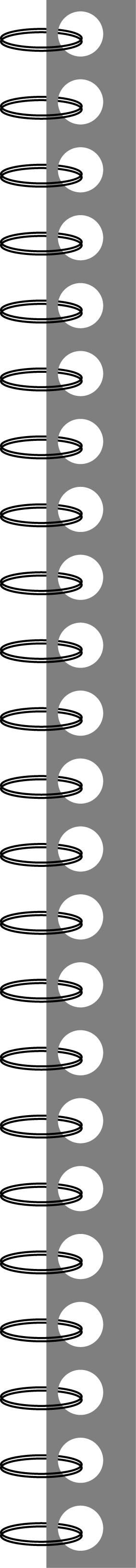 研修振り返りノート（研修履歴）　　　　　　施設名　　　　　　　　　　　　　　　　　　　　氏　名　　　　　　　　　　　　　　　　　　　　職　種　　　　　　　　　　　　　　　　　　　　　　　研修レベル　　　　　　　　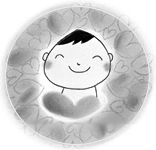 ◆研修履歴振り返りシート（　　　　　　　　　年度）全乳協HP掲載　http://www.nyujiin.gr.jp/※「振り返りノート」全ページ取得可能スーパービジョン・受スーパービジョン・受スーパービジョン・受スーパービジョン・受スーパービジョン・受スーパービジョン・受スーパービジョン・受スーパービジョン・受日時　　年　　月　　日（　）場所ｽｰﾊﾟｰﾊﾞｲｻﾞｰ氏名ｽｰﾊﾟｰﾊﾞｲｻﾞｰ氏名テーマ（相談内容）テーマ（相談内容）テーマ（相談内容）テーマ（相談内容）テーマ（相談内容）テーマ（相談内容）テーマ（相談内容）テーマ（相談内容）指摘されたこと、気づいたこと、学んだこと、理解できなかったことなど指摘されたこと、気づいたこと、学んだこと、理解できなかったことなど指摘されたこと、気づいたこと、学んだこと、理解できなかったことなど指摘されたこと、気づいたこと、学んだこと、理解できなかったことなど指摘されたこと、気づいたこと、学んだこと、理解できなかったことなど指摘されたこと、気づいたこと、学んだこと、理解できなかったことなど指摘されたこと、気づいたこと、学んだこと、理解できなかったことなど指摘されたこと、気づいたこと、学んだこと、理解できなかったことなどその他その他その他その他その他その他その他その他確認印確認印スーパービジョン・与スーパービジョン・与スーパービジョン・与スーパービジョン・与スーパービジョン・与スーパービジョン・与スーパービジョン・与スーパービジョン・与日時　　年　　月　　日（　）場所ｽｰﾊﾟｰﾊﾞｲｼﾞﾞｰ氏名ｽｰﾊﾟｰﾊﾞｲｼﾞﾞｰ氏名テーマ（相談内容）テーマ（相談内容）テーマ（相談内容）テーマ（相談内容）テーマ（相談内容）テーマ（相談内容）テーマ（相談内容）テーマ（相談内容）指摘したこと、難しかったこと、気づいたこと、学んだことなど指摘したこと、難しかったこと、気づいたこと、学んだことなど指摘したこと、難しかったこと、気づいたこと、学んだことなど指摘したこと、難しかったこと、気づいたこと、学んだことなど指摘したこと、難しかったこと、気づいたこと、学んだことなど指摘したこと、難しかったこと、気づいたこと、学んだことなど指摘したこと、難しかったこと、気づいたこと、学んだことなど指摘したこと、難しかったこと、気づいたこと、学んだことなどその他その他その他その他その他その他その他その他確認印確認印ケースカンファレンスケースカンファレンスケースカンファレンスケースカンファレンスケースカンファレンスケースカンファレンスケースカンファレンスケースカンファレンスケースカンファレンスケースカンファレンスケースカンファレンスケースカンファレンスケースカンファレンスケースカンファレンスケースカンファレンス日時年　　月　　日（　）年　　月　　日（　）年　　月　　日（　）年　　月　　日（　）場所進行・助言者氏名進行・助言者氏名進行・助言者氏名仮名性別男・女入所時月例（年齢）入所時月例（年齢）入所時月例（年齢）入所時月例（年齢）年　　月年　　月年　　月現在月例（年齢）現在月例（年齢）年　　月年　　月入所理由入所理由入所理由入所理由入所理由入所理由入所理由入所時の問題入所時の問題入所時の問題入所時の問題入所時の問題入所時の問題入所時の問題入所時の問題家族の概要家族の概要家族の概要家族の概要家族の概要家族の概要家族の概要家族の概要家族の概要ジェノグラムジェノグラムジェノグラムジェノグラムジェノグラムジェノグラム生育歴の概要生育歴の概要生育歴の概要生育歴の概要生育歴の概要生育歴の概要生育歴の概要生育歴の概要生育歴の概要生育歴の概要生育歴の概要生育歴の概要生育歴の概要生育歴の概要生育歴の概要事例検討を通して、気づいたこと、理解できたことなど事例検討を通して、気づいたこと、理解できたことなど事例検討を通して、気づいたこと、理解できたことなど事例検討を通して、気づいたこと、理解できたことなど事例検討を通して、気づいたこと、理解できたことなど事例検討を通して、気づいたこと、理解できたことなど事例検討を通して、気づいたこと、理解できたことなど事例検討を通して、気づいたこと、理解できたことなど事例検討を通して、気づいたこと、理解できたことなど事例検討を通して、気づいたこと、理解できたことなど事例検討を通して、気づいたこと、理解できたことなど事例検討を通して、気づいたこと、理解できたことなど事例検討を通して、気づいたこと、理解できたことなど事例検討を通して、気づいたこと、理解できたことなど事例検討を通して、気づいたこと、理解できたことなど難しかったこと、疑問点など難しかったこと、疑問点など難しかったこと、疑問点など難しかったこと、疑問点など難しかったこと、疑問点など難しかったこと、疑問点など難しかったこと、疑問点など難しかったこと、疑問点など難しかったこと、疑問点など難しかったこと、疑問点など難しかったこと、疑問点など難しかったこと、疑問点など難しかったこと、疑問点など難しかったこと、疑問点など難しかったこと、疑問点など確認印確認印研　修　会研　修　会研　修　会研　修　会研　修　会研修会名研修会名日時　　年　　月　　日（　）　～　　年　　月　　日（　）　　年　　月　　日（　）　～　　年　　月　　日（　）場所研修プログラム研修プログラム研修プログラム研修プログラム研修プログラム各プログラムで学んだこと・学びきれなかったこと各プログラムで学んだこと・学びきれなかったこと各プログラムで学んだこと・学びきれなかったこと各プログラムで学んだこと・学びきれなかったこと各プログラムで学んだこと・学びきれなかったことプログラム名プログラム名プログラム名プログラム名プログラム名学んだこと学んだこと学んだこと学んだこと学んだこと学びきれなかったこと学びきれなかったこと学びきれなかったこと学びきれなかったこと学びきれなかったことプログラム名プログラム名プログラム名プログラム名プログラム名学んだこと学んだこと学んだこと学んだこと学んだこと学びきれなかったこと学びきれなかったこと学びきれなかったこと学びきれなかったこと学びきれなかったこと各プログラムで学んだこと・学びきれなかったこと各プログラムで学んだこと・学びきれなかったこと各プログラムで学んだこと・学びきれなかったことプログラム名プログラム名プログラム名学んだこと学んだこと学んだこと学びきれなかったこと学びきれなかったこと学びきれなかったことプログラム名プログラム名プログラム名学んだこと学んだこと学んだこと学びきれなかったこと学びきれなかったこと学びきれなかったことプログラム名プログラム名プログラム名学んだこと学んだこと学んだこと学びきれなかったこと学びきれなかったこと学びきれなかったこと確認印勉　強　会勉　強　会勉　強　会勉　強　会勉　強　会勉　強　会勉　強　会勉　強　会勉　強　会勉強会名勉強会名実施回数実施回数実施回数実施回数　回　回日時　　年　　月　　日（　）～　　年　　月　　日（　）　　年　　月　　日（　）～　　年　　月　　日（　）　　年　　月　　日（　）～　　年　　月　　日（　）場所場所勉強会の目的勉強会の目的勉強会の目的勉強会の目的勉強会の目的勉強会の目的勉強会の目的勉強会の目的勉強会の目的勉強会を通して学んだこと・学びきれなかったこと勉強会を通して学んだこと・学びきれなかったこと勉強会を通して学んだこと・学びきれなかったこと勉強会を通して学んだこと・学びきれなかったこと勉強会を通して学んだこと・学びきれなかったこと勉強会を通して学んだこと・学びきれなかったこと勉強会を通して学んだこと・学びきれなかったこと勉強会を通して学んだこと・学びきれなかったこと勉強会を通して学んだこと・学びきれなかったこと学んだこと学んだこと学んだこと学んだこと学んだこと学んだこと学んだこと学んだこと学んだこと学びきれなかったこと学びきれなかったこと学びきれなかったこと学びきれなかったこと学びきれなかったこと学びきれなかったこと学びきれなかったこと学びきれなかったこと学びきれなかったこと確認印確認印確認印研　究　発　表研　究　発　表研　究　発　表研　究　発　表研　究　発　表研究名研究名日時　　年　　月　　日（　）　　　年　　月　　日（　）　発表場所研究の概要研究の概要研究の概要研究の概要研究の概要今回の研究活動を通して学んだこと今回の研究活動を通して学んだこと今回の研究活動を通して学んだこと今回の研究活動を通して学んだこと今回の研究活動を通して学んだこと学んだこと学んだこと学んだこと学んだこと学んだこと今後の課題今後の課題今後の課題今後の課題今後の課題実　　習実　　習実　　習実　　習実　　習実習先実習先日時　　年　　月　　日（　）～　　年　　月　　日（　）　　年　　月　　日（　）～　　年　　月　　日（　）　　年　　月　　日（　）～　　年　　月　　日（　）　　年　　月　　日（　）～　　年　　月　　日（　）実習の目的実習の目的実習の目的実習の目的実習の目的実習先の概要実習先の概要実習先の概要実習先の概要実習先の概要実習を通して学んだこと・学びきれなかったこと実習を通して学んだこと・学びきれなかったこと実習を通して学んだこと・学びきれなかったこと実習を通して学んだこと・学びきれなかったこと実習を通して学んだこと・学びきれなかったこと学んだこと学んだこと学んだこと学んだこと学んだこと学びきれなかったこと学びきれなかったこと学びきれなかったこと学びきれなかったこと学びきれなかったこと確認印No.参加した研修会名（開催日）参加した研修会名（開催日）区分区分ポイントポイント研修領域（内容）研修領域（内容）研修領域（内容）研修領域（内容）研修領域（内容）研修領域（内容）研修領域（内容）研修領域（内容）例第●●回全国乳児院研修会（平成×年×月×日）第●●回全国乳児院研修会（平成×年×月×日）ＣＣ５５③子どもの権利擁護、⑤専門的な養育技術（アセスメントの実施方法と支援計画）⑨里親支援③子どもの権利擁護、⑤専門的な養育技術（アセスメントの実施方法と支援計画）⑨里親支援③子どもの権利擁護、⑤専門的な養育技術（アセスメントの実施方法と支援計画）⑨里親支援③子どもの権利擁護、⑤専門的な養育技術（アセスメントの実施方法と支援計画）⑨里親支援③子どもの権利擁護、⑤専門的な養育技術（アセスメントの実施方法と支援計画）⑨里親支援③子どもの権利擁護、⑤専門的な養育技術（アセスメントの実施方法と支援計画）⑨里親支援③子どもの権利擁護、⑤専門的な養育技術（アセスメントの実施方法と支援計画）⑨里親支援③子どもの権利擁護、⑤専門的な養育技術（アセスメントの実施方法と支援計画）⑨里親支援１２３４５６７（　　　　）年度の合計ポイント数（　　　　）年度の合計ポイント数（　　　　）年度の合計ポイント数ＡＢＢＣＤ合計次年度、特に研修したい(強化したい)領域や内容（または当該年度に研修できなかった領域）※年度末に記入次年度、特に研修したい(強化したい)領域や内容（または当該年度に研修できなかった領域）※年度末に記入次年度、特に研修したい(強化したい)領域や内容（または当該年度に研修できなかった領域）※年度末に記入次年度、特に研修したい(強化したい)領域や内容（または当該年度に研修できなかった領域）※年度末に記入次年度、特に研修したい(強化したい)領域や内容（または当該年度に研修できなかった領域）※年度末に記入